Welkom in Delft (nieuw samenwerkingsinitiatief voor Delftse vluchtelingen)“Welkom in Delft” is een samenwerkingsverband van Delftse initiatieven, waaronder de Gemeente Delft, Stichting Present, maar ook de Ursulaparochie, met als doel om deze nieuwe bewoners van Delft welkom te heten.Met de komst van vele vluchtelingen naar Nederland wil ook Delft haar steentje bijdragen.Om mensen een warm welkom te geven, steken gemotiveerde vrijwilligers dagelijks hun handen uit de mouwen om deze nieuwe bewoners te ondersteunen. Er zijn al veel Delftse initiatieven die zich hebben aangemeld om te helpen (zie www.delftvoorelkaar.nl).Een van de initiatieven is de DelftseBuur die werkt met vrijwilligers die (oorlogs)vluchtelingen minimaal 1,5 uur per week gedurende minimaal drie maanden ondersteunen. Daaronder vallen activiteiten zoals koffiedrinken en/of samen eten, de stad verkennen, telefoontjes plegen, ondersteuning bij de gewone dagelijkse dingen en ondertussen Nederlands oefenen. Echt ‘nabuurschap’.We gaan uit van wederkerigheid; aandacht is de essentie! De DelftseBuur heeft inmiddels meer dan 100 vrijwilligers die zich inzetten om vluchtelingen zich thuis te laten voelen!Wilt u ook een steentje bijdragen?Neem dan contact op met de DelftseBuur (info@delftsebuur.nl / 0652373378 of 0152571061).DelftseBuur is een burgerinitiatief van Ria Pool Meeuwsen, Paulien Stoffer en Lizzy Noordberg.Jo Berkhoff, RK Stadsdiaconaat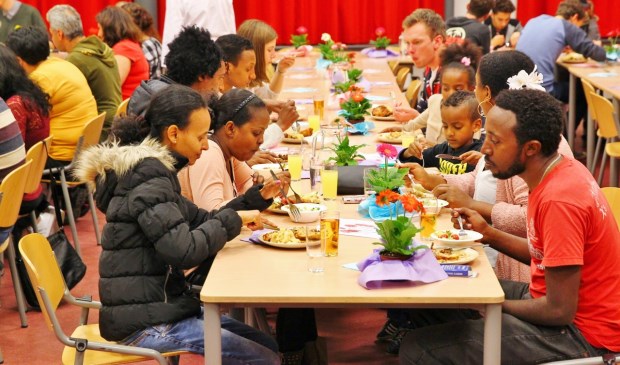 